Анализ ВОСПИТАТЕЛЬНОЙ РАБОТЫ В 10 «А» КЛАССЕЗА2016/2017 УЧЕБНЫЙ ГОД.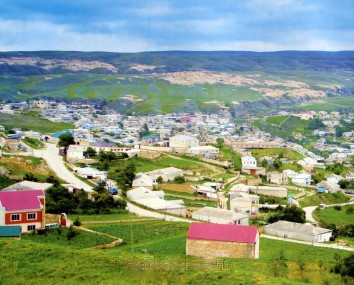  В11 классе 13 учащихся: 4 мальчика и 9 девочек.Наша воспитательная программа: «Дороги, которые мы выбираем». Программа направлена на создание условий для учащихся 10 класса в классном помещении, на территории школы.Самой трудной и значимой  деятельностью классного руководителя  является воспитательная   работа. Воспитание личности ребёнка происходит  непрерывно: и на уроке, и на перемене, и вне урока, и дома.Цели и задачи, которые ставит перед собой руководитель, нескончаемы.Одним из первых этапов в организации воспитательной работы с  учащимисяявляется планирование. При планировании воспитательной работы с учащимися я пытаюсь найти разные варианты, формы, содержания работы на учебный год.  В организации  воспитательной работы большую помощь в получении полной информации о каждом учащемся, его семье, состоянии здоровья, увлечении и интересах, условиях проживания оказала работа, проделанная во время обхода после каникул.Начиная с первого сентября,  классный  руководитель разрабатывает план своей работы: выбор актива класса, совета класса, родительского комитета.Знакомит учащихся и их родителей с правилами школы, проводит беседу о правилах поведения.За прошедший учебный год было проведено 4 родительских собрания, знакомя родителей срезультатами  успеваемости  и посещаемости, с рекомендациями педагогов-предметников, с состоянием эмоционального климата в классе.За 2016-2017 учебный год провела классные часы на следующие темы:«Природа не прощает ошибок».«Творчество мекегинцев».«Труд человека кормит, а лень  портит».«Знаем ли мы изучаемые предметы».«Курение – разрушение организма».«Моя мама лучшая на свете»Провела 2 открытых классных часа на темы:«Терроризм – опасный враг».«Даргинский язык и его значение».Также были проведены беседы на темы:«Мои права» - о правилах поведения в школе, «Дорожные знаки» - о правилах дорожного движения, «Природа и мы» - о сохранении природы и другие.Провели викторину – соревнование вместе с 10-м классом на тему: «Русский язык – язык межнационального общения». Были составлены вопросы и задания разного вида. Совместно с учащимися  10 «Б»  класса провели открытое мероприятие на тему: «Мы любим родной язык».Учащиеся класса к каждому празднику выпускали стенгазеты  ( День учителя,  Новый год, 23 – февраль, 8- Марта, 9 Мая – День Победы), предметные газеты ( «Зурх1яб», «Литературала бях1» ).В конце учебного года провели со всеми родителями экскурсию в местность «Субахтимахи».  Там было очень интересно: красивая природа, радостные и довольные дети,  хорошие и спокойные родители. Мы там ходили на водопад, играли в разные игры, а родители готовили вкусные кушания: хинкал, шашлыки, картошку.Воттакую работу провела в 10 классе кл. руководитель АминатМужаидовнаСписок класса1.Абдулхаликова Хамис2.Агаева                Хадижат3.Адзиев                Адзи4.Айсамирзаева   Маликат5.Алиева               Разият6.Амиров              Курбан7.Бадирханова     Муминат.8.Далгатова          Пирдаз9.Султанбеков     Рустам10.Хабибова         Алпият11.Хабибова         Написат12.Халалова         Зарема13.Хидиров          РустамАктив классаСтароста   Амиров            КурбанЗам. старосты Бадирханова МуминатСан.комиссия      Далгатова  ПирдазРедколлегия:    Хабибова   Написат                       Халалова   ЗаремаСовет классаУчебный  сектор             ХабибоваАлпиятКультурный сектор       Хидиров    Р.Спортивный сектор      Адзиев       АдзиТрудовой сектор         Айсамирзаева М.Информац.сектор    Алиева    РазиятСектор п/п             Султанбеков РустамЦветовод                    Абдулхаликова  Х.Родительский комитетПредседатель:         ХалаловаНарижатЧлены комитета:   Газибагандова   БикабайОмаргаджиева  НаидаАмирова           Раисат